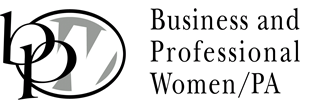 2022-2023 Young Careerist Speech Topics:What does the BPW/PA state theme, “Good things happen when we believe” mean to you and how do you or have you implemented the theme in your life?When you think of the BPW/PA theme, “Good things happen when we believe,” how would you work to have it impact women’s lives?How is the BPW/PA state theme “Good things happen when we believe” relevant to women, specifically?